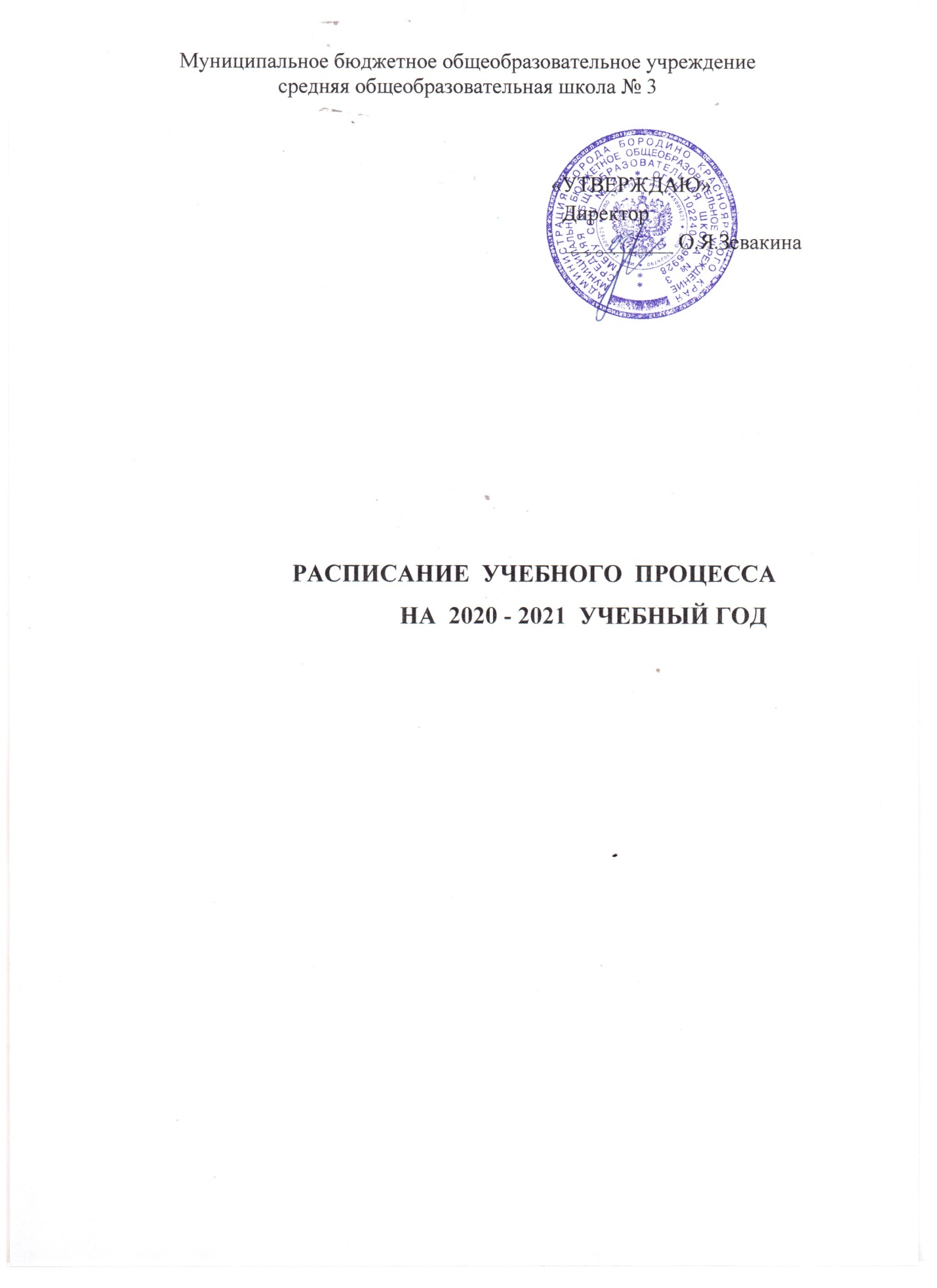 5 А класс5 Б класс5 Б класс5 Б класс5 В классПонедельник Понедельник Понедельник Понедельник Понедельник 08.15 – 09.00Английский  язык        38  212Английский  язык        38  212Технология Биология Биология 09.10 –09.55Биология Биология Технология Русский язык Русский язык 10.15  - 11.00Технология Технология Биология Английский  язык  3 8  212Английский  язык  3 8  21211.15 - 12.00Технология Технология Русский  язык Математика Математика 12.15 – 13.00Математика Математика Английский  язык            38  212Технология Технология 13.10 – 13.55Русский язык Русский язык Математика Технология Технология 14.00 – 14.5015.00 – 15.45Вторник Вторник Вторник Вторник Вторник 08.15 – 09.00ИЗО                           13ИЗО                           13Физкультура  Русский язык Русский язык 09.10 –09.55Немецкий   язык  Немецкий   язык  ИЗО                            13Математика Математика 10.15  - 11.00Физкультура  Физкультура  Русский язык Литература Литература 11.15 - 12.00Математика Математика Литература  Физкультура  Физкультура  12.15 – 13.00Русский язык Русский язык Математика Немецкий   язык Немецкий   язык 13.10 – 13.55Литература  Литература  Немецкий   язык  Литература Литература14.00 – 14.5015.00 – 15.45Среда  Среда  Среда  Среда  Среда  08.15 – 09.00Русский язык Русский язык Математика   География  География  09.10 –09.55Математика  Математика  Русский язык  Литература  Литература  10.15  - 11.00Английский  язык    38,  212Английский  язык    38,  212Литература   История   История   11.15 - 12.00География  География  Английский  язык          38,   212Математика Математика 12.15 – 13.00История   История   География Русский языкРусский язык13.10 – 13.55ЛитератураЛитератураИстория   Английский  язык         38, 212Английский  язык         38, 21214.00 – 14.5015.00 – 15.45Четверг  Четверг  Четверг  Четверг  Четверг  08.15 – 09.00Математика Математика Немецкий   язык    212Математика Математика 09.10 –09.55Немецкий   язык        212Немецкий   язык        212Русский язык   Русский язык Русский язык 10.15  - 11.00Русский язык  Русский язык  Физкультура  Родной язык Родной язык 11.15 - 12.00Родной язык Родной язык Математика Музыка Музыка 12.15 – 13.00Физкультура  Физкультура  Музыка Немецкий   язык               212Немецкий   язык               21213.10 – 13.55Музыка  Музыка  Родной язык  Физкультура  Физкультура  14.00 – 14.5015.00 – 15.45Пятница  Пятница  Пятница  Пятница  Пятница  08.15 – 09.00Физкультура Физкультура Английский  язык  38  212Математика Математика 09.10 –09.55Английский  язык  38  212Английский  язык  38  212ФизкультураИстория  История  10.15  - 11.00Русский язык Русский язык Математика ФизкультураФизкультура11.15 - 12.00Литература Литература История  Английский  язык       38       212Английский  язык       38       21212.15 – 13.00История  История  Русский язык Русский язык Русский язык 13.10 – 13.55Математика  Математика  Литература ИЗО                                         13ИЗО                                         1314.00 – 14.5015.00 – 15.45Суббота Суббота Суббота Суббота Суббота Суббота 08.15 – 09.0009.10 –09.5510.15  - 11.0011.15 - 12.006 А класс6 Б класс6 Б класс6 Б класс6 В классПонедельник Понедельник Понедельник Понедельник Понедельник 08.15 – 09.00Русский язык Русский язык Математика Математика Математика 09.10 –09.55Литература Литература Английский  язык      37  212Музыка Музыка 10.15  - 11.00Физкультура Физкультура Русский язык Русский язык Русский язык 11.15 - 12.00Английский  язык  38  212Английский  язык  38  212Музыка  Физкультура Физкультура 12.15 – 13.00Математика Математика Литература  Литература Литература 13.10 – 13.55История   История   Физкультура Английский  язык                  2 12Английский  язык                  2 1214.00 – 14.5015.00 – 15.45Вторник Вторник Вторник Вторник Вторник 08.15 – 09.00Русский язык Русский язык Технология  Немецкий   язык Немецкий   язык 09.10 –09.55Русский язык Русский язык Технология  Русский язык Русский язык 10.15  - 11.00Немецкий    язык Немецкий    язык Русский язык Технология  Технология  11.15 - 12.00Математика Математика Немецкий   язык Технология  Технология  12.15 – 13.00Технология  Технология  Математика  Литература  Литература  13.10 – 13.55Технология  Технология  Литература Математика  Математика  14.00 – 14.50ФизкультураФизкультураАнглийский  язык     212Английский  язык     21215.00 – 15.45Среда  Среда  Среда  Среда  Среда  08.15 – 09.00Русский язык  Русский язык  Математика Математика  Математика  09.10 –09.55Литература  Литература  Английский  язык       38,  212История  История  10.15  - 11.00Музыка  Музыка  История   Русский язык  Русский язык  11.15 - 12.00Биология    Биология    Русский язык Физкультура Физкультура 12.15 – 13.00Английский  язык   38,  212Английский  язык   38,  212Русский  язык Биология  Биология  13.10 – 13.55Математика  Математика  Биология    Литература  Литература  14.00 – 14.50Физкультура15.00 – 15.45Четверг  Четверг  Четверг  Четверг  Четверг  08.15 – 09.00Математика  Математика  Физкультура Математика Математика 09.10 –09.55Физкультура  Физкультура  Русский язык обществознаниеобществознание10.15  - 11.00Немецкий  язык           212Немецкий  язык           212Обществознание        Физкультура  Физкультура  11.15 - 12.00Русский языкРусский языкНемецкий    язык              212Русский язык  Русский язык  12.15 – 13.00Обществознание  Обществознание  Литература    Русский язык Русский язык 13.10 – 13.55Родной   русский   языкРодной   русский   языкМатематика Немецкий    язык                 310Немецкий    язык                 31014.00 – 14.50Английский  язык                 212Английский  язык                 21215.00 – 15.45Пятница  Пятница  Пятница  Пятница  Пятница  08.15 – 09.00История История География  Математика Математика 09.10 –09.55Русский язык Русский язык Математика Русский языкРусский язык10.15  - 11.00География   География   Английский  язык        38  212ИЗО                               13ИЗО                               1311.15 - 12.00Математика  Математика  История  Родной   .русский языкРодной   .русский язык12.15 – 13.00Английский  язык     38  212Английский  язык     38  212ИЗО                               18История   История   13.10 – 13.55Литература  Литература  Русский языкГеография  География  14.00 – 14.50ИЗО                                 13ИЗО                                 13Родной  .русский язык15.00 – 15.45Суббота Суббота Суббота Суббота Суббота Суббота 08.15 – 09.00Физкультура  ()Физкультура  ()09.10 –09.55Русский язык ()Русский язык ()Физкультура  ()Физкультура  ()Физкультура  ()10.15  - 11.00Русский язык ()Русский язык ()Русский язык ()11.15 - 12.007 А класс7 Б класс7 Б класс7 Б класс7 В классПонедельник Понедельник Понедельник Понедельник Понедельник 08.15 – 09.00География География История Физкультура Физкультура 09.10 –09.55История  История  Физкультура География География 10.15  - 11.00Математика  Математика  География История История 11.15 - 12.00Литература  Литература  Русский язык Математика Математика 12.15 – 13.00Физкультура Физкультура Математика  Музыка Музыка 13.10 – 13.55Музыка   Музыка   Русский язык Русский язык 14.00 – 14.5015.00 – 15.45Вторник Вторник Вторник Вторник Вторник 08.15 – 09.00Математика Математика История Физика                                   2 13Физика                                   2 1309.10 –09.55Физика                          213Физика                          213Биология  Английский  язык            38,  212Английский  язык            38,  21210.15  - 11.00Английский  язык    38,212Английский  язык    38,212Физика     213Биология Биология 11.15 - 12.00Русский язык Русский язык Английский  язык  212информатикЛитература Литература 12.15 – 13.00Биология  Биология  Математика Физкультура Физкультура 13.10 – 13.55Физкультура Физкультура Музыка  Математика Математика 14.00 – 14.50Литература   Информатика 1грИнформатика 1гр15.00 – 15.45Среда  Среда  Среда  Среда  Среда  08.15 – 09.00Английский  яз 38ИнформатикАнглийский  яз 38ИнформатикАнглийский  язык         37    212Технология Технология 09.10 –09.55Математика  Математика  География   Технология Технология 10.15  - 11.00География   География   Технология Русский язык Русский язык 11.15 - 12.00Русский язык  Русский язык  Технология ИЗО                               13ИЗО                               1312.15 – 13.00Технология Технология Математика  Математика  Математика  13.10 – 13.55Технология Технология Русский язык География   География   14.00 – 14.50Английский  язык  212информАнглийский  язык  212информ15.00 – 15.45ЧетвергЧетвергЧетвергЧетвергЧетверг08.15 – 09.00Английский  язык  38,212Английский  язык  38,212Физика                                  213Русский язык Русский язык 09.10 –09.55Русский язык Русский язык ИЗО                                       13Физика                            2 13Физика                            2 1310.15  - 11.00Физика         213Физика         213Русский язык Английский  язык           38, 212Английский  язык           38, 21211.15 - 12.00Физкультура Физкультура История   Обществознание     Обществознание     12.15 – 13.00Обществознание    Обществознание    Физкультура  Математика  Математика  13.10 – 13.55Математика  Математика  Математика Физкультура  Физкультура  14.00 – 14.5015.00 – 15.45Пятница  Пятница  Пятница  Пятница  Пятница  08.15 – 09.00Русский язык Русский язык Английский  язык 37 ИнформатикМатематика Математика 09.10 –09.55Математика Математика Физкультура  Русский язык Русский язык 10.15  - 11.00Литература Литература Русский язык История История 11.15 - 12.00Биология Биология Математика Литература  Литература  12.15 – 13.00ИЗО               13ИЗО               13Литература  Биология Биология 13.10 – 13.55История   История   Биология Английский  яз  212 ИнформатикаАнглийский  яз  212 Информатика14.00 – 14.50Английский  язык      37     212 Английский  язык  38Английский  язык  3815.00 – 15.458А класс8 Б класс8 Б класс8 Б класс8 В классПонедельник Понедельник Понедельник Понедельник Понедельник 08.15 – 09.00Математика Математика Английский  язык  37 ПсихологияХимия                          315Химия                          31509.10 –09.55Химия                             315Химия                             315Математика Английский  язык  37 ПсихологияАнглийский  язык  37 Психология10.15  - 11.00ОБЖ ОБЖ Химия                              315Русский язык Русский язык 11.15 - 12.00История История ОБЖ География География 12.15 – 13.00География География Русский язык История История 13.10 – 13.55Физкультура Физкультура География Математика Математика 14.00 – 14.50Психология  1Психология  1Физкультура   Физкультура   15.00 – 15.45Вторник Вторник Вторник Вторник Вторник 08.15 – 09.00Английский  язык     38 ,212Английский  язык     38 ,212Литература Математика Математика 09.10 –09.55Русский язык Русский язык Физкультура Литература Литература 10.15  - 11.00Математика Математика Математика Обществознание Обществознание 11.15 - 12.00Биология  Биология  История  Английский  язык  38ПсихологияАнглийский  язык  38Психология12.15 – 13.00Обществознание Обществознание Биология  ОБЖОБЖ13.10 – 13.55Литература Литература Английский  язык 212ПсихологияБиология  Биология  14.00 – 14.5015.00 – 15.45Среда  Среда  Среда  Среда  Среда  08.15 – 09.00Математика  Математика  Химия                             315Физика                          213Физика                          21309.10 –09.55Физика                       213Физика                       213Английский  язык 37 ИнформатикХимия                           315Химия                           31510.15  - 11.00Химия                        315Химия                        315Физика                           213ИЗО                               13ИЗО                               1311.15 - 12.00Русский язык Русский язык Русский язык Физкультура  Физкультура  12.15 – 13.00Физкультура  Физкультура  Математика  Русский язык Русский язык 13.10 – 13.55Музыка  Музыка  Физкультура   Математика Математика 14.00 – 14.50ИЗО                              1315.00 – 15.45Четверг  Четверг  Четверг  Четверг  Четверг  08.15 – 09.00Русский язык Русский язык Русский язык Информатика 1грИнформатика 1гр09.10 –09.55Английский 212ИнформатикаАнглийский 212ИнформатикаОбществознание История   История   10.15  - 11.00Математика Математика Математика Технология  Технология  11.15 - 12.00Технология Технология Английский  яз  212  Информатика География  География  12.15 – 13.00Английский  яз 38 информатикАнглийский  яз 38 информатикГеография    Математика Математика 13.10 – 13.55История  История  Технология  Английский  яз 38 информатик  2грАнглийский  яз 38 информатик  2гр14.00 – 14.50География  География  Русский язык Русский язык 15.00 – 15.45Пятница  Пятница  Пятница  Пятница  Пятница  08.15 – 09.00Физика       213 Физика       213 Математика Русский язык Русский язык 09.10 –09.55Математика  Математика  Русский  язык Физика Физика 10.15  - 11.00Русский язык Русский язык Физика       213Биология  Биология  11.15 - 12.00ИЗО             13ИЗО             13Биология  Музыка  Музыка  12.15 – 13.00Биология Биология Музыка    Математика Математика 13.10 – 13.55Психология 2Психология 2История Английский  язык  37 38Английский  язык  37 3814.00 – 14.50Суббота Суббота Суббота Суббота Суббота Суббота 08.15 – 09.00Физкультура Физкультура 09.10 –09.55Английский  язык  38  212Английский  язык  38  212Физкультура Английский  язык  Английский  язык  10.15  - 11.00Английский  язык  Физкультура  Физкультура  11.15 - 12.00 9А класс9 Б класс9 Б класс9 Б класс9 В классПонедельник Понедельник Понедельник Понедельник Понедельник 08.15 – 09.00--------------------------------09.10 –09.55Физика Физика Русский язык ЛитератураЛитература10.15  - 11.00Математика Математика Физика Английский  язык  37 ПсихологияАнглийский  язык  37 Психология11.15 - 12.00Английский  язык 37 ПсихологАнглийский  язык 37 ПсихологБиология Физика Физика 12.15 – 13.00Русский язык Русский язык История Биология Биология 13.10 – 13.55Биология  Биология  Математика Математика Математика 14.00 – 14.50История    История    Математика  Математика Математика 15.00 – 15.45Физкультура  Физкультура  Английский  язык   212Английский  язык   212Вторник Вторник Вторник Вторник Вторник 08.15 – 09.00------------------------------09.10 –09.55Обществознание Обществознание Химия  3 15География  География  10.15  - 11.00Химия    3 15Химия    3 15География  Литература Литература 11.15 - 12.00География  География  Литература Химия   3 15Химия   3 1512.15 – 13.00Литература  Литература  Английский  язык  212Обществознание Обществознание 13.10 – 13.55Математика  Математика  Обществознание Математика Математика 14.00 – 14.50Английский  язык   38ПсихолоАнглийский  язык   38ПсихолоОБЖ Русский язык  Русский язык  15.00 – 15.45Математика Математика Среда  Среда  Среда  Среда  Среда  08.15 – 09.0009.10 –09.55Физкультура Физкультура Русский язык Русский языкРусский язык10.15  - 11.00Английский  яз37ИнфортикаАнглийский  яз37ИнфортикаЛитература  Физкультура  Физкультура  11.15 - 12.00Математика Математика Математика Английский  яз37Информатика 214Английский  яз37Информатика 21412.15 – 13.00Литература Литература Математика ИсторияИстория13.10 – 13.55Русский язык Русский язык История  Математика Математика 14.00 – 14.50 История ИсторияПсихология Математика Математика 15.00 – 15.45Психология   2гр.Психология   2гр.Четверг  Четверг  Четверг  Четверг  Четверг  08.15 – 09.00____________________________09.10 –09.55Математика  Математика  Химия     315ОБЖ    ОБЖ    10.15  - 11.00Химия       315Химия       315Информатика  27Литература  Литература  11.15 - 12.00Английский яз38Информатика Английский яз38Информатика Физика   213Химия      315Химия      31512.15 – 13.00Физика   2 13Физика   2 13Биология   212Информатика 27  Англ. Язык   212Информатика 27  Англ. Язык   21213.10 – 13.55Биология  Биология  Английский  язык  212Физика    213Физика    21314.00 – 14.50ОБЖ ОБЖ Физкультура  Биология   Биология   15.00 – 15.45Физкультура  Физкультура  Пятница  Пятница  Пятница  Пятница  Пятница  08.15 – 09.00--------------------------------------09.10 –09.55История   История   Математика География  География  10.15  - 11.00Математика Математика Математика История История 11.15 - 12.00Математика Математика География  Физкультура  Физкультура  12.15 – 13.00География  География  Физкультура Математика Математика 13.10 – 13.55Физкультура Физкультура Литература  ИсторияИстория14.00 – 14.50Литература Литература История 15.00 – 15.45Суббота Суббота Суббота Суббота Суббота Суббота 08.15 – 09.00Английский  язык  37  38Английский  язык  37  38Английский  язык   212Физика  Физика  09.10 –09.55Русский язык Русский язык ОДНКНРАнглийский  язык  Английский  язык  10.15  - 11.00ОДНКНРОДНКНРФизика  Русский язык Русский язык 11.15 - 12.00Физика Физика Русский языкОДНКНРОДНКНР 10А класс10 Б класс                                                          Понедельник                                                          Понедельник08.15 – 09.00-------------09.10 –09.55Математика ОБЖ10.15  - 11.00Математика История  11.15 - 12.00Химия   3 15История  12.15 – 13.00Русский языкХимия    31513.10 – 13.55Литература  Английский язык                 37    3814.00 – 14.50Английский язык               37    3815.00 – 15.45Физкультура      ДФизкультур     ДФизкультура      МФизкультура     М                                                                 Вторник                                                                 Вторник08.15 – 09.00------------09.10 –09.55История  Математика 10.15  - 11.00История Математика 11.15 - 12.00Физика Обществознание 12.15 – 13.00Литература Физика 13.10 – 13.55ОБЖЛитература 14.00 – 14.50*Биология   15.00 – 15.45Биология                                                                            Среда                                                                          Среда 08.15 – 09.0009.10 –09.55Математика Математика 10.15  - 11.00Математика Математика 11.15 - 12.00Обществознание Экономика  12.15 – 13.00Английский  язык                 37Литература  13.10 – 13.55Обществознание     Английский язык                  37    14.00 – 14.50ПравоАнглийский язык                3815.00 – 15.45Английский язык      38Физкультура   Д.    /Физкультура   Д.Физкультура    Д.   /Физкультура   Д.                                                                         Четверг                                                                         Четверг08.15 – 09.00________09.10 –09.55Биология   География  10.15  - 11.00История   Биология 11.15 - 12.00Литература Математика 12.15 – 13.00Родной язык Математика 13.10 – 13.55География    Обществознание   14.00 – 14.50История  15.00 – 15.45физкультура    М   /физкультура   МФизкультура   М      /физкультура  М                                                                         Пятница                                                                           Пятница  08.15 – 09.00--------------09.10 –09.55Информатика  Английский  язык                        3710.15  - 11.00Английский  язык               37Информатика 11.15 - 12.00Литература  Физика                                           21312.15 – 13.00Физика                                         213Родной  язык  13.10 – 13.55Экономика Литература 14.00 – 14.50Право                                                                          Суббота                                                                         Суббота  08.15 – 09.00Астрономия Английский язык                            3809.10 –09.55Литература   Астрономия 10.15  - 11.00Английский язык                  38   Русский язык 11.15 - 12.00Экономика  11 А класс11  Б классПонедельникПонедельник08.15 – 09.00-----------09.10 –09.55Математика Математика 10.15  - 11.00Русский язык Математика 11.15 - 12.00История  Русский  язык 12.15 – 13.00Физика                             213История       13.10 – 13.55История Физика                           21314.00 – 14.50Физика                            21315.00 – 15.45ВторникВторник08.15 – 09.00---------09.10 –09.55Математика Русский язык 10.15  - 11.00Математика Литература 11.15 – 12.00Литература Математика 12.15 – 13.00Обществознание Математика 13.10 – 13.55Английский язык             38  --Астрономия  14.00 – 14.50Физика15.00 – 15.45Физкультура   ДФизкультура   ДФизкультура   МФизкультура  МСреда Среда 08.15 – 09.0009.10 –09.55Обществознание ОБЖ10.15  - 11.00Литература Экономика  11.15 - 12.00Физика           213 Литература    12.15 – 13.00Обществознание Физика          21313.10 – 13.55Русский языкФизика          21314.00 – 14.50Английский  язык                   3 7       38Технология   М15.00 – 15.45Физкультура     Д   /Физкультура   ДФизкультура    Д   /Физкультура   ДЧетвергЧетверг08.15 – 09.00________09.10 –09.55Математика Математика 10.15  - 11.00Математика Математика 11.15 - 12.00ОБЖ  Обществознание   12.15 – 13.00ОРРХимия                                         31513.10 – 13.55Химия                                      315История     14.00 – 14.50Литература  Английский язык                            37       38 15.00 – 15.45Английский язык                   37    38Информатика                         214Пятница  Пятница  08.15 – 09.00-------  технология  ДТехнология Д09.10 –09.55Русский язык Биология  10.15  - 11.00Биология  ОРР11.15 - 12.00ОРРЛитература   12.15 – 13.00Экономика Английский  язык                             3713.10 – 13.55Литература    Информатика           2714.00 – 14.50Информатика                 214Информатика           27     15.00 – 15.45Физкультура     М  /Физкультура   МФизкультура   М   /Физкультура  МСуббота  Суббота  08.15 – 09.00ОРР09.10 –09.55Литература   Русский язык  10.15  - 11.00Астрономия Английский  язык                               37            3811.15 - 12.00Английский язык             37 --